lp.Nr inwentarzowyAutorRok wydanialp.Nr inwentarzowyTytułWydawca1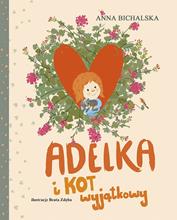 64419Bichalska, Anna2022.164419Adelka i kot wyjątkowy /bis,2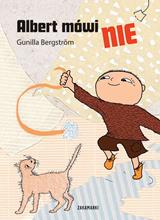 64420Bergström, Gunilla2022.264420Albert mówi nie /Wydawnictwo Zakamarki,3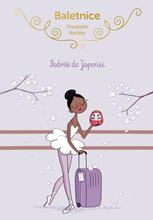 64421Barféty, Elisabeth2022.364421Podróż do Japonii /Znak emotikon,4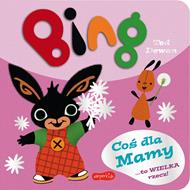 64422Dewan, Ted2022.464422Coś dla mamy... to wielka rzecz! /Harperkids,5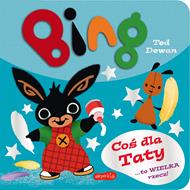 64423Dewan, Ted2022.564423Coś dla taty... to wielka rzecz! /Harperkids,6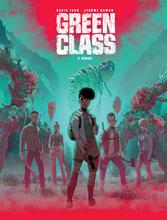 64425Hamon, Jerome© 2021.664425Chaos /Story House Egmont sp. z o.o.,7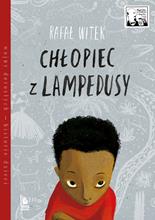 64426Witek, Rafał2022.764426Chłopiec z Lampedusy /Wydawnictwo Literatura,8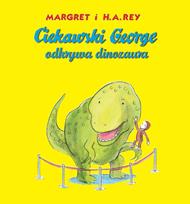 64428Rey, Margret2022.864428Ciekawski George odkrywa dinozaura /Modo,9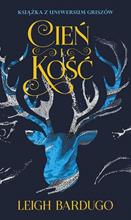 64429Bardugo, Leigh2019.964429Cień i kość /Wydawnictwo Mag,10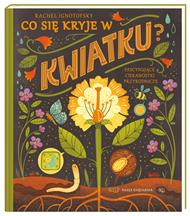 64431Ignotofsky, Rachel2022.1064431Co się kryje w kwiatku? : fascynujące ciekawostki przyrodnicze /Wydawnictwo Nasza Księgarnia,11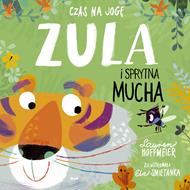 64433Hoffmeier, Lauren.2022.1164433Zula i sprytna mucha /Wydawnictwo Debit,12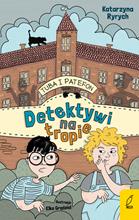 64436Ryrych, Katarzyna2021.1264436Detektywi na tropie /Wilga,13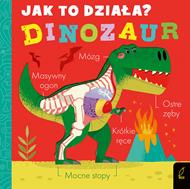 64437Hepworth, Amelia2022.1364437Dinozaur /Wilga,14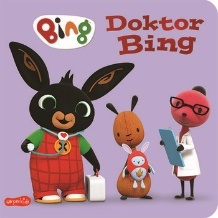 64438Doktor Bing /2022.1464438Doktor Bing /Harperkids,15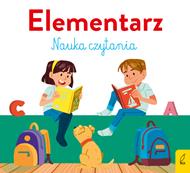 64443Bogucka, Elżbieta2021.1564443Elementarz :Wilga,16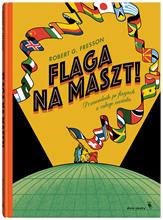 64444Fresson, Robert2020.1664444Flaga na maszt! :Wydawnictwo Dwie Siostry,17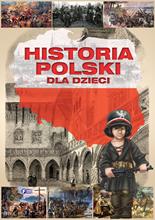 64446Historia Polski dla dzieci.[2019].1764446Historia Polski dla dzieci.P.H.W. Fenix,18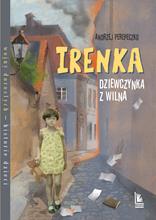 64447Perepeczko, Andrzej2022.1864447Irenka :Wydawnictwo Literatura,19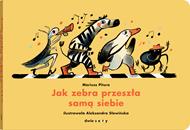 64448Pitura, Mariuszcopyright 2022.1964448Jak zebra przeszła samą siebie /Wydawnictwo Dwie Siostry,20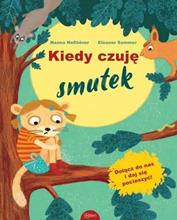 64453Neßhöver, Nannacopyright 2022.2064453Kiedy czuję smutek /Esteri - Edra Urban & Partner,21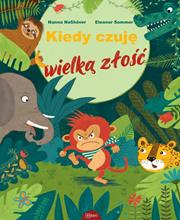 64454Neßhöver, Nannacopyright 2022.2164454Kiedy czuję wielką złość /Esteri - Edra Urban & Partner,22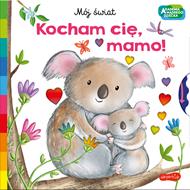 64457Kocham cię, mamo! //copyright 2022.2264457Kocham cię, mamo! //HarperKids - HarperCollins Polska,23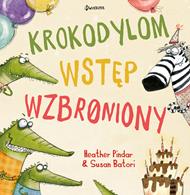 64458Pindar, Heathercop. 2022.2364458Krokodylom wstęp wzbroniony/Dwukropek - Wydawnictwo Juka-9124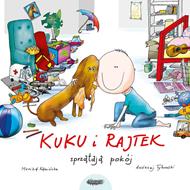 64462Kamińska, Monikacopyright 2022.2464462Kuku i Rajtek sprzątają pokój /Mamania - Grupa Wydawnicza Relacja,25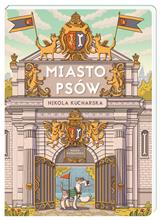 64465Kucharska, Nikolacopyright 2022.2564465Miasto psów /Nasza Księgarnia,26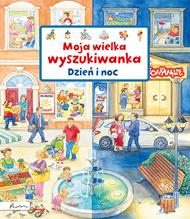 64468Gernhäuser, Susanne© 2020.2664468Dzień i noc /Papilon,27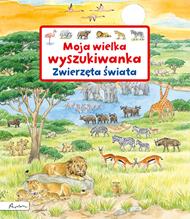 64469Gernhäuser, Susanne© 2020.2764469Zwięrzęta świata /Papilon,28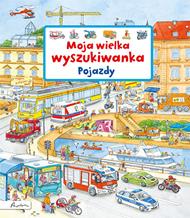 64470Gernhäuser, Susannecopyright 2021.2864470Pojazdy /Papilon - Publicat,29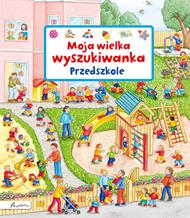 64471Gernhäuser, Susannecopyright 2021.2964471Przedszkole /Papilon - Publicat,30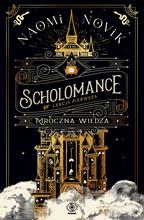 64474Novik, Naomi2021.3064474Mroczna wiedza /Dom Wydawniczy Rebis,31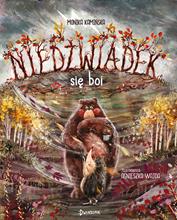 64475Kamińska, Monikacopyright 2022.3164475Niedźwiadek się boi/:Dwukropek,32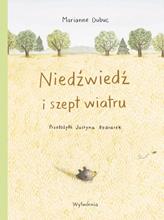 64476Dubuc, Marianne2022.3264476Niedźwiedź i szept wiatru /Wytwórnia,33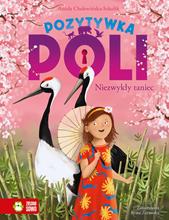 64477Cholewińska-Szkolik, Anielacopyright 2022.3364477Niezwykły taniec /Zielona Sowa,34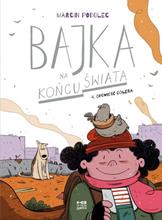 64479Podolec, Marcin2019.3464479Opowieść gołębia /Kultura Gniewu,35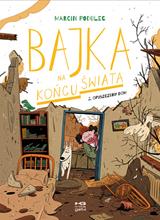 64480Podolec, Marcincopyright 2021.3564480Opuszczony dom /Kultura Gniewu,36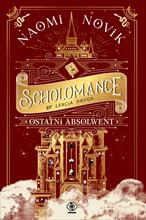 64481Novik, Naomi2022.3664481Ostatni absolwent /Dom Wydawniczy Rebis,37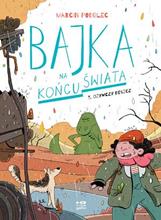 64482Podolec, Marcin2018.3764482Ożywczy deszcz /Kultura Gniewu,38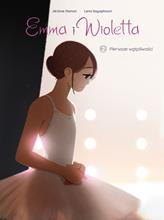 64487Hamon, Jeromecopyright 2022.3864487Pierwsze wątpliwości /Story House Egmont,39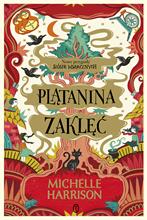 64489Harrison, Michelle2022.3964489Plątanina zaklęć /Wydawnictwo Literackie,40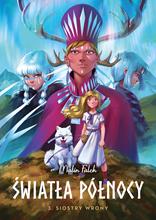 64498Falch, Malin© 2022.4064498Siostry wrony /Wydawnictwo Egmont Polska Sp. z o.o.,41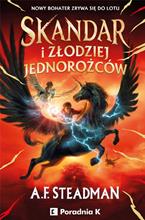 64499Steadman, A. F.copyright 2022.4164499Skandar i złodziej jednorożców /Poradnia K,42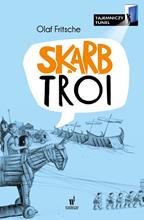 64500Fritsche, Olafcopyright 2021.4264500Skarb Troi /Wydawnictwo Dolnośląskie - Oddział Publicat,43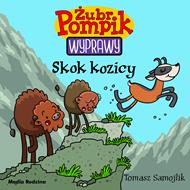 64501Samojlik, Tomaszcopyright 2022.4364501Skok kozicy /Media Rodzina,44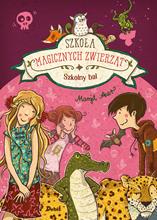 64506Auer, Margitcopyright 2022.4464506Szkolny bal /Debit,45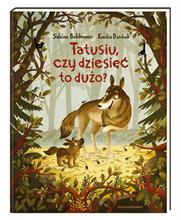 64510Bohlmann, Sabine2022.4564510Tatusiu, czy dziesięć to dużo? /Wydawnictwo Nasza Księgarnia,46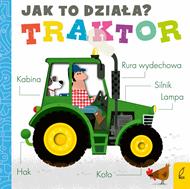 64511Hepworth, Amelia2022.4664511Traktor /Wilga,47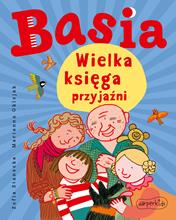 64518Stanecka, Zofia2022.4764518Wielka księga przyjaźni /Harperkids - HarperCollins Polska,48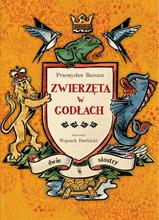 64527Barszcz, Przemysław2021.4864527Zwierzęta w godłach /Wydawnictwo Dwie Siostry,49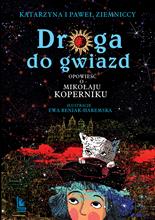 64543Droga do gwiazd :2021.4964543Droga do gwiazd :Literatura,50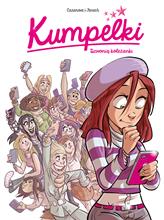 64546Cazenove, Christophe© 2022.5064546Dzwonią koleżanki /Story House Egmont sp. z o.o.,51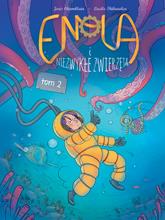 64548Chamblain, Joris© 2022.5164548Enola i niezwykłe zwierzęta.Story House Egmont sp. z o.o.,52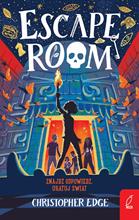 64549Edge, Christopher2022.5264549Escape room /Wilga,53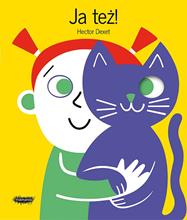 64553Dexet, Hector2022.5364553Ja też! /Mamania,54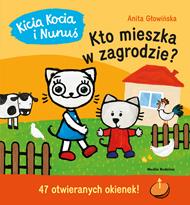 64562Głowińska, Anitacopyright 2022.5464562Kto mieszka w zagrodzie? /Media Rodzina,55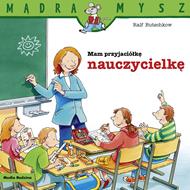 64566Butschkow, Ralfcopyright 2022.5564566Mam przyjaciółkę nauczycielkę /Media Rodzina,56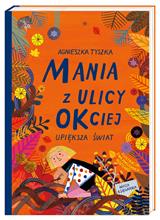 64567Tyszka, Agnieszka2022.5664567Mania z ulicy Okciej upiększa świat /Nasza Księgarnia,57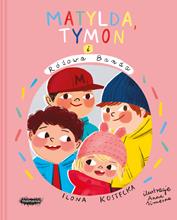 64568Kostecka, Ilonacopyright 2022.5764568Matylda, Tymon i Różowa Banda /Wydawnictwo Mamania - Grupa Wydawnicza Relacja,58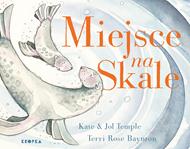 64569Temple, Kate2022.5864569Miejsce na skale :Wydawnictwo Kropka, imprint Wydawnictwa Marginesy,59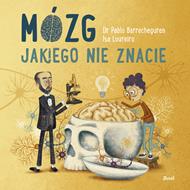 64573Barrecheguren, Pablocopyright 2022.5964573Mózg jakiego nie znacie /Wydawnictwo Debit,60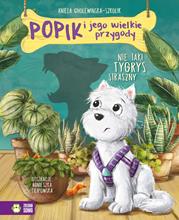 64575Cholewińska-Szkolik, Anielacopyright 2022.6064575Nie taki tygrys straszny /Wydawnictwo Zielona Sowa,61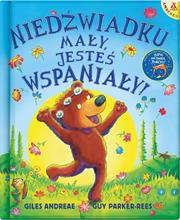 64576Andreae, Giles2022.6164576Niedźwiadku mały, jesteś wspaniały! /Amber,62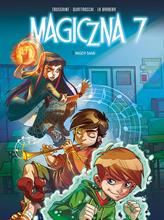 64577Toussaint, Kid© 2022.6264577Nigdy sami /Story House Egmont Sp. z o.o.,63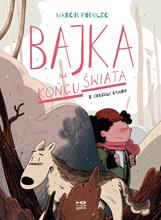 64584Podolec, Marcin2020.6364584Odległe krainy /Kultura Gniewu,64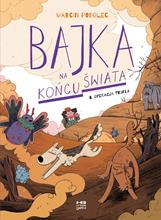 64587Podolec, Marcin2021.6464587Operacja trufla /Kultura Gniewu,65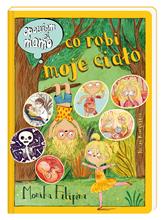 64589Monika Filipina2022.6564589Opowiem ci mamo, co robi moje ciało /Nasza Księgarnia,66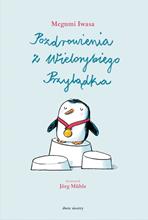 64595Iwasa, Megumi2022.6664595Pozdrowienia z Wielorybiego Przylądka /Wydawnictwo Dwie Siostry,67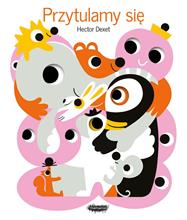 64599Dexet, Hectorcopyright 2021.6764599Przytulamy się /Mamania,68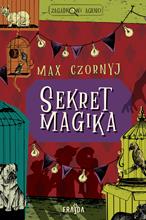 64600Czornyj, Maksymilian2022.6864600Sekret magika /Frajda - Filia,69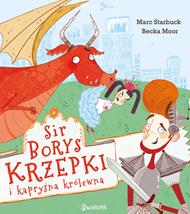 64601Starbuck, Marccopyright 2022.6964601Sir Borys Krzepki i kapryśna królewna /:Dwukropek - Wydawnictwo Juka-91,70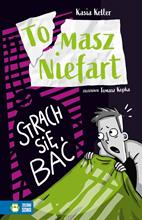 64603Keller, Kasiacopyright 2022.7064603Strach się bać /Zielona Sowa,71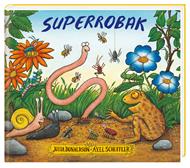 64604Donaldson, Julia2022.7164604Superrobak /Nasza Księgarnia,72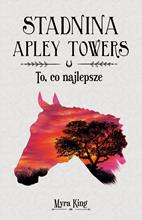 64607King, Myracopyright 2022.7264607To, co najlepsze /Wydawnictwo Tandem,73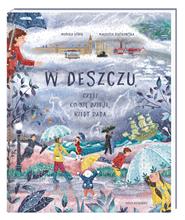 64610Utnik-Strugała, Monika2022.7364610W deszczu czyli Co się dzieje, kiedy pada /Nasza Księgarnia,74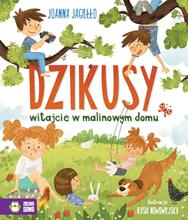 64615Jagiełło, Joannacopyright 2021.7464615Witajcie w Malinowym Domu /Zielona Sowa,75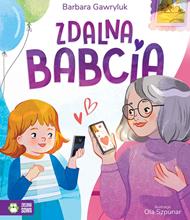 64620Gawryluk, Barbara2022.7564620Zdalna babcia /Zielona Sowa,76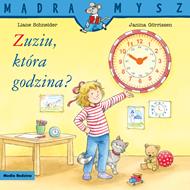 64625Schneider, Lianecopyright 2022.7664625Zuziu, która godzina? /Media Rodzina,